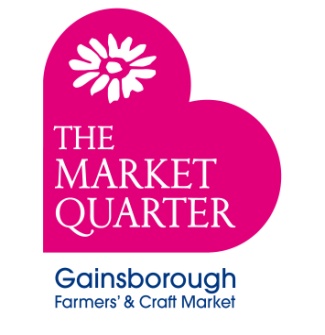 Approved Farmers’ & Craft Market Stallholder Application This form is for exclusive use by market managers, Trading Standards and Environmental Health officers. Please make a copy for your own records. Name of Market Applied for.....................................................................................................................................................................................................................................................................Your Name.......................................................................................................................................Company Structure (circle) Sole Trader, Partnership, Limited CompanyBusiness Name................................................................................................................................. Acreage (if applicable)......................................... Holding No..........................................................Please indicate the core product you sell...............................................................................................................................................Products: Please list all the products that you intend to sell at this Market. You will only be permitted to sell produce listed below, and may be asked to remove any undeclared items. If you change your trade or develop new lines, you must fill out a new application form. ..................................................................................................................................................................................................................................................................................................................................................................................................................................................................................................................................................................................................................................................................................................................................................................................................Please list other outlets for your produce including other markets ..............................................................................................................................................................................................................................................................................................................................................................................................................................................................................Please circle the months in which you are able to sell your produce or products.All year       Jan       Feb       Mar       Apr       May       Jun       Jul      Aug      Sep      Oct      Nov      DecWill you be attending, in person, at all the markets to sell your produce? (please tick)Yes			No            If no, please state who else will regularly be at the markets and their position in the company. Name (s)............................................................................................................................................Position (s)........................................................................................................................................Are you a member of any assurance or certification scheme (e.g Organic, LEAF), please tickYes           - please include a copy of your certification document with this application        No           Please give the name of the insurance company that provides your Public, Product and Employee Liability Insurance, the policy number and expiry dateInsurance company name: ...............................................................................................................Policy Number:................................................................  Expiry date:.............................................Trading Standards and Environmental HealthHas your production premises been visited by EHO and TSO? If so, when?..................................Have you had a ‘score on the door’ score? If so, what is it?...........................................................APPLICANT STATEMENT (please tick to acknowledge)	I agree to sell only the items that I have produced, grown or raised myself. 	I agree to sell only the items that I have detailed above. 	One of the persons named above will be present at my stall.I understand that my details will be passed to Environmental Health and Trading Standards.	I agree to assist in any inspections and /or visits required to verify the above statements.My insurance is current and I will supply a copy of the policy if asked.I agree to uphold the rules of the market and to ensure that my representatives do likewise.I, the undersigned, declare that the information provided is correct;Signed..................................................................... Print Name.......................................................Position................................................................... Date.................................................................Any stallholder who falsifies information on this form will be suspended from trading.Please return to: Charlotte Toplass, Centre Management Office, Britannia House, Marshall’s Yard, Beaumont Street, Gainsborough, North Lincolnshire, DN21 2NA. Telephone: 01427 810706	Email: charlotte.toplass@marshallsyard.co.ukBusiness Address...............................................................................................................................................................................................................................Postcode............................................................Telephone.........................................................Website.............................................................Email.................................................................Home Address (if different)..................................................................................................................................................................................................................................................................................................................................................................................Postcode...........................................................Telephone.........................................................Enclosures      Copies of certificates for assurance schemes      (e.g Organic, FABBAL etc)      Copy of Food Hygiene Certificate for food processors      Copy of insurance policy